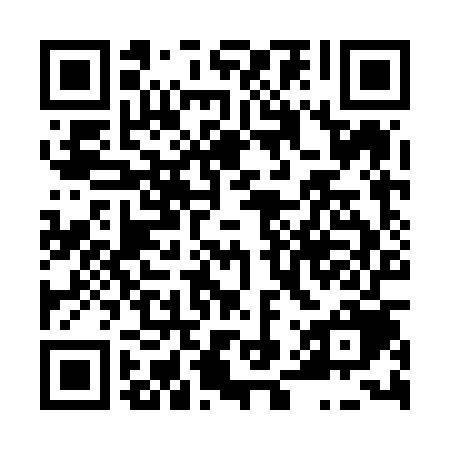 Prayer times for Belvedere, Czech RepublicWed 1 May 2024 - Fri 31 May 2024High Latitude Method: Angle Based RulePrayer Calculation Method: Muslim World LeagueAsar Calculation Method: HanafiPrayer times provided by https://www.salahtimes.comDateDayFajrSunriseDhuhrAsrMaghribIsha1Wed3:195:3212:505:548:0910:132Thu3:165:3112:505:558:1010:153Fri3:135:2912:505:568:1110:184Sat3:115:2712:505:578:1310:205Sun3:085:2612:505:588:1410:226Mon3:055:2412:505:598:1610:257Tue3:025:2212:495:598:1710:288Wed2:595:2112:496:008:1910:309Thu2:565:1912:496:018:2010:3310Fri2:545:1812:496:028:2110:3511Sat2:515:1712:496:038:2310:3812Sun2:485:1512:496:048:2410:4013Mon2:455:1412:496:048:2510:4314Tue2:425:1212:496:058:2710:4615Wed2:395:1112:496:068:2810:4816Thu2:365:1012:496:078:2910:5117Fri2:335:0912:496:088:3110:5418Sat2:335:0712:496:088:3210:5619Sun2:325:0612:496:098:3310:5920Mon2:325:0512:506:108:3510:5921Tue2:315:0412:506:118:3611:0022Wed2:315:0312:506:118:3711:0023Thu2:315:0212:506:128:3811:0124Fri2:305:0112:506:138:3911:0125Sat2:305:0012:506:138:4111:0226Sun2:304:5912:506:148:4211:0327Mon2:294:5812:506:158:4311:0328Tue2:294:5712:506:158:4411:0429Wed2:294:5612:506:168:4511:0430Thu2:294:5612:516:178:4611:0531Fri2:294:5512:516:178:4711:05